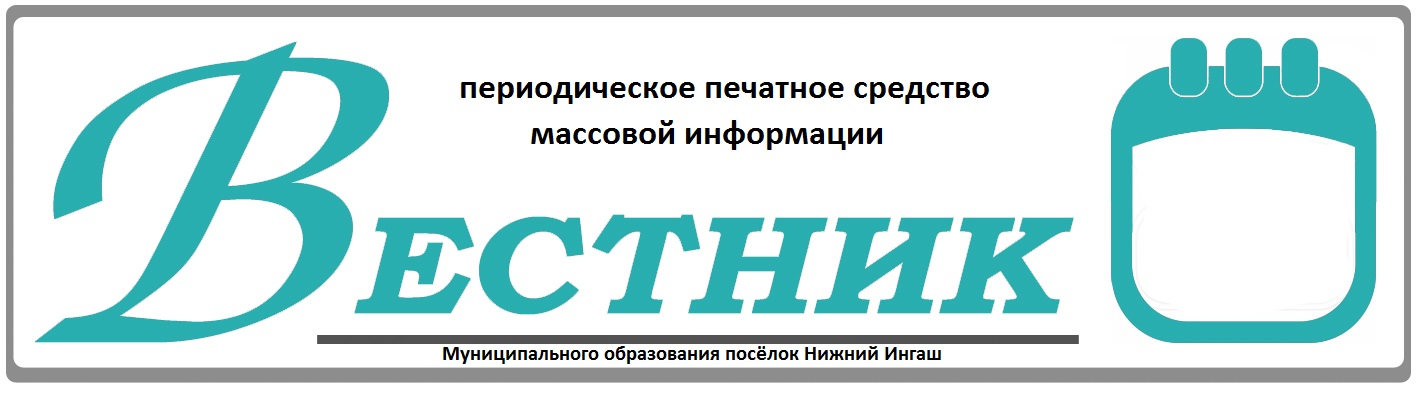 Официально________________________________                                                                     СОДЕРЖАНИЕ: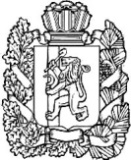 АДМИНИСТРАЦИЯ ПОСЕЛКА НИЖНИЙ ИНГАШНИЖНЕИНГАШСКОГО РАЙОНА КРАСНОЯРСКОГО КРАЯПОСТАНОВЛЕНИЕ14.04.2023г.                     пгт. Нижний Ингаш                               № 102Об ограничении движения по автомобильным дорогам  муниципального образования п. Нижний ИнгашНижнеингашского района Красноярского края.         В целях обеспечения сохранности дорог от разрушения в период распутицы,    на основании    п.5 ст.9   Устава муниципального образования п. Нижний Ингаш.ПОСТАНОВЛЯЮ: Ограничить движение с 17  апреля по 16 мая 2023 года грузовых автомобилей, колёсных тракторов, вездеходов всех марок, в том числе и «ГАЗ-66», автоприцепов, общей массой свыше 8 тонн, по всем дорогам общего пользования местного значения МО п. Нижний Ингаш.Временное ограничение движения в весенний период не распространяется:- пассажирские перевозки автобусами, в том числе междугородние;- перевозки пищевых продуктов (включая молочное сырьё, зерновое сырьё и продукты его переработки, картофель, продукцию овощеводства), кормов для животных и их составляющих, животных, лекарственных препаратов, топлива (бензин, дизельное топливо, судовое топливо, топливо для реактивных двигателей, топочный мазут, газообразное  топливо, топливо для котельных, не оборудованных площадками для его накопления (уголь, дрова, щепа, опилки) при условии предоставления документов, подтверждающих маршрут и (или) цель движения по маршруту (путевой лист, транспортная накладная, копия договора или контракта на выполнение соответствующих перевозок), семенного фонда, органических и минеральных удобрений, почты и почтовых грузов, перевозки твёрдых бытовых отходов;- перевозку грузов, необходимых для предотвращения и (или) ликвидации последствий чрезвычайных ситуаций природного и техногенного характера;- транспортировку дорожно-строительной и дорожно-эксплуатационной  техники и материалов, применяемых при проведении аварийно - восстановительных  и ремонтных работ;- транспортные средства  федеральных органов исполнительной власти, в которых федеральным законом  предусмотрена  военная служба;- сельскохозяйственную технику, занятую на сельскохозяйственных работах;- дорожную технику, выполняющую работы по содержанию, ремонту, капитальному ремонту, реконструкции, строительству автомобильных  дорог федерального, регионального или межмуниципального, местного значения;- специализированную технику,  выполняющую работу по содержанию, ремонту, реконструкции, строительству объектов жилищно-коммунального хозяйства, при условии предоставления документов, подтверждающих маршрут и (или) цель движения по маршруту (путевой лист, транспортная накладная, копия договора или контракта на выполнение работ по содержанию, ремонту, реконструкции, строительству объектов жилищно-коммунального хозяйства).Организацией, обеспечивающей временное ограничение или прекращение движения, является Администрация п. Нижний Ингаш совместно с ОГИБДД ОМВД по Нижнеингашскому району Красноярского края.Контроль за выполнением Постановления оставляю за собой. Постановление вступает в силу в день, следующий за днем его официального опубликования в периодическом печатном средстве массовой информации «Вестник муниципального образования поселок Нижний Ингаш Нижнеингашского района Красноярского края Глава поселка Нижний Ингаш                                                              Б.И. ГузейУчредители:Нижнеингашский поселковый Совет депутатовАдминистрация поселка Нижний ИнгашНижнеингашского районаКрасноярского края663850 Красноярский край,Нижнеингашский район, пгт. Нижний Ингаш, ул. Ленина, 160                                                                   Ответственный                                 за выпуск:            Выходит                                     Смыкова С.В.             1 раз в месяц           Распространение                         Телефон:               Бесплатно                                8 (39171) 22-4-18                   Тираж                                   8 (39171) 22-1-19           30 экземпляров                           Факс:                                                                                                                               8 (39171) 21-3-10    1Постановление № 102 от 14.04.2023 «Об ограничении движения по автомобильным дорогам муниципального образования п. Нижний Ингаш Нижнеингашского района Красноярского края»	стр. 1-2